Сумська міська радаВиконавчий комітетРІШЕННЯ	З метою якісного проведення чергового призову громадян України на строкову військову службу у квітні -травні 2018 року, відповідно до                                 Закону України від 4 квітня 2006 року № 3597-IV «Про військовий                      обов'язок і військову службу» (зі змінами), Указу Президента України                                 від 15.02.2018 № 33/2018 «Про звільнення в запас військовослужбовців строкової військової служби, строки проведення чергових призовів та чергові призови громадян України на строкову військову службу у 2018 році», керуючись пунктом 1 статті 36 Закону України «Про місцеве самоврядування в Україні», виконавчий комітет Сумської міської радиВИРІШИВ:1. Організувати підготовку та провести у квітні - травні 2018 року призов на строкову військову службу до Збройних Сил України та інших військових формувань громадян чоловічої статі, яким до дня відправлення у військові частини виповнилося 20 років, та старших осіб, які не досягли 27-річного віку і не мають права на звільнення або відстрочку від призову на строкову військову службу.2. Створити міську призовну комісію для забезпечення проведення чергового призову громадян України  на строкову військову службу в квітні – травні  2018 року.	3. Створити лікарську комісію для проведення медичного огляду громадян, які підлягають призову на строкову військову службу у квітні - травні 2018 року.4. Затвердити:4.1. Персональний склад міської призовної комісії для забезпечення проведення чергового призову громадян України  на строкову військову службу в квітні - травні 2018 року,  згідно з додатком 1.4.2. Склад лікарської комісії для проведення медичного огляду громадян України, які підлягають призову на строкову військову службу у квітні - травні          2018 року, згідно з додатком 2.	4.3. Графік засідань міської призовної комісії під час проведення чергового призову громадян України на строкову військову службу у квітні - травні    2018 року, згідно з додатком 3.	4.4. Заходи з організації проведення чергового призову громадян України на строкову військову службу у квітні-травні 2018 року на міській призовній дільниці Сумського міського військового комісаріату, згідно з додатком 4.5. Роботу міської призовної комісії для забезпечення проведення чергового призову громадян України  на строкову військову службу в квітні – травні 2018 року організувати на міській призовній дільниці Сумського міського військового комісаріату в період з 02 квітня 2018 року по 31 травня 2018 року відповідно до затвердженого графіку засідань міської призовної комісії під час проведення чергового призову громадян України на строкову військову службу у квітні-травні 2018 року. 6. Роботу лікарської комісії організувати  на міській призовній дільниці Сумського міського військового комісаріату з 02 квітня 2018 року  відповідно до затверджених графіка засідань міської призовної комісії під час проведення чергового призову громадян України на строкову військову службу у квітні-травні 2018 року та заходів з організації проведення чергового призову громадян України на строкову військову службу у квітні - травні 2018 року на міській призовній дільниці Сумського міського військового комісаріату.7. Голові  Піщанської  сільської  ради, керівникам підприємств, установ та організацій, навчальних закладів міста, незалежно від підпорядкування та форм власності, відповідно до постанови Кабінету Міністрів України від 21.03.2002 № 352 «Про затвердження Положення про підготовку і проведення призову громадян України на строкову військову службу та прийняття призовників на військову службу за контрактом» (зі змінами), на вимогу військового комісара Сумського міського військового комісаріату забезпечити оповіщення призовників про їх виклик до Сумського міського військового комісаріату шляхом вручення повісток  та своєчасне прибуття за цим викликом. 8. Житлово-експлуатаційним організаціям, іншим організаціям або підприємствам та установам, що здійснюють експлуатацію будинків, а також власникам будинків (у тому числі гуртожитків), незалежно від підпорядковування та форм власності, відповідно до статті 38 Закону України «Про військовий обов’язок і військову службу»:8.1. Своєчасно подавати до Сумського МВК необхідні відомості про призовників.8.2. Сповіщати призовників про виклик до Сумського міського військового комісаріату шляхом вручення повісток за присутності представників Сумського міського військового комісаріату та представника поліції.9. Сумському міському військовому комісаріату (Хлопоніну А.І.) відповідно до статті 38 Закону України «Про військовий обов’язок і військову службу», постанови Кабінету Міністрів України від 21.03.2002 № 352 «Про затвердження Положення про підготовку і проведення призову громадян України на строкову військову службу та прийняття призовників на військову службу за контрактом» (зі змінами):9.1. Забезпечити доведення наказу щодо проведення оповіщення громадян чоловічої статі, яким до дня відправлення у військові частини виповнилося 20 років, та старших осіб, які не досягли 27-річного віку і не мають права на звільнення або відстрочку від призову на строкову військову службу, та вручення повісток про їх виклик до Сумського міського військового комісаріату до керівників підприємств, установ, організацій, що здійснюють обслуговування житлового фонду, незалежно від підпорядкування та форм власності, власників будинків (у тому числі гуртожитків), а також навчальних закладів міста.9.2. Забезпечити  контроль за прибуттям призовників до міської призовної дільниці Сумського міського військового комісаріату під час проведення чергового призову громадян України на строкову військову службу у квітні-травні 2018 року.  10. Керівникам структурних підрозділів Сумської міської ради зі статусом юридичної особи, а також відділу організаційно-кадрової роботи  (Антоненку А.Г.) на вимогу військового комісара Сумського міського військового комісаріату сповіщати призовників про їх виклик до Сумського міського військового комісаріату та забезпечити своєчасне прибуття за цим викликом. 11.  Керівникам підприємств, організацій, установ і навчальних закладів міста виділити технічних працівників для роботи на міській призовній дільниці Сумського міського військовому комісаріаті з 02 квітня по 31 травня 2018 року, згідно з додатком 5.12. ФОП Коваленку В.О. рекомендувати виділити повністю готовий до роботи автотранспорт для забезпечення роботи міської призовної дільниці Сумського міського військового комісаріату, згідно з додатком 6.13.  В.о. начальника відділу охорони здоров’я Сумської міської ради             Чумаченко О.Ю. :13.1. Забезпечити  прибуття  медичних  працівників до міської призовної дільниці Сумського міського військового комісаріату для проведення медичного огляду громадян, які підлягають призову на строкову військову службу у квітні - травні 2018 року, згідно з  додатком 6.13.2. Зобов’язати головних лікарів підвідомчих лікувальних закладів міста:13.2.1. Проводити  амбулаторне  та стаціонарне обстеження, клінічні аналізи крові та сечі, рентгенологічне дослідження органів грудної клітини зі знімками та електрокардіографічне дослідження з розшифровкою для всіх призовників. 13.2.2. Призовникам, які підлягають відправці до лав Збройних Сил України (згідно зі списками Сумського міського військового комісаріату), надавати виписку з амбулаторної карти, проводити аналіз крові на ВІЛ-інфекцію та маркери  гепатиту «B», «C».13.2.3. Визначити посадових осіб лікувальних закладів, на яких покласти контроль за додатковим медичним обстеженням призовників.13.2.4. Проводити позачергове додаткове обстеження стану здоров’я призовників, для чого виділити в:КУ «СМКЛ № 1»:- пульмонологічне відділення				10 ліжок; - урологічне відділення					10 ліжок;- кардіологічне відділення				10 ліжок;- ортопедичне відділення				10 ліжок;- терапевтичне відділення				10 ліжок;- неврологічне відділення				10 ліжок;- хірургічне відділення					  5 ліжок;КУ «СМКЛ № 4»:- неврологічне відділення				10 ліжок;- терапевтичне відділення				20 ліжок;- ендокринологічне відділення			10 ліжок;КУ «СМКЛ № 5»:- отоларингологічне відділення			10 ліжок;- хірургічне відділення					  5 ліжок;- гастроентерологічне відділення			10 ліжок;- офтальмологічне відділення				10 ліжок;- терапевтичне відділення				10 ліжок;13.2.5. Акти обстеження призовників оформляти згідно з наказом Міністра оборони України від 14.08.2008 № 402 «Про затвердження Положення про військово-лікарську експертизу в Збройних Силах України» за направленням міської призовної комісії (старшого лікаря, що організовує роботу медичного персоналу).13.3. Контроль за якістю та своєчасним оформленням актів обстеження покласти на головних лікарів підвідомчих лікувальних закладів міста.14.  Начальнику Сумського відділу поліції ГУ Національної поліції України в Сумській області Карабуті П.І.:14.1. За зверненням військового комісара Сумського міського військового комісаріату проводити розшук, затримання та доставку до Сумського міського військового комісаріату громадян, які ухиляються від виконання військового обов’язку. 14.2. Надсилати у двотижневий строк до Сумського міського військового комісаріату відомості про випадки виявлення громадян, які не перебувають, проте повинні перебувати на військовому обліку.                            15. Створити позаштатну групу для  проведення професійно-психологічного відбору  громадян, які підлягають призову на строкову військову службу у квітні-травні 2018 року, у складі: 16. Роботу позаштатної групи для проведення професійно-психологічного відбору громадян, які підлягають призову на строкову військову службу у квітні-травні 2018 року, організувати на міській призовній дільниці Сумського міського військового комісаріату з 02 квітня 2018 року по 31 травня 2018 року. 17. Начальнику управління освіти і науки Сумської міської ради (Данильченко А.М.) забезпечити прибуття психологів навчальних закладів міста для роботи позаштатної групи професійно-психологічного відбору, згідно з  додатком 7.18.  Військовому комісару Сумського міського військового комісаріату (Хлопоніну А.І.)  інформувати  виконавчий комітет Сумської міської ради               про виконання цього рішення до 15 липня 2018 року.19. Контроль за виконанням цього рішення покласти на заступника міського голови з питань діяльності виконавчих органів ради Галицького М.О. та військового комісара Сумського  міського військового комісаріату  Хлопоніна А.І. Міський голова                                                                            О.М. ЛисенкоХлопонін А.І. 22-32-32Розіслати: згідно зі списком розсилкиРішення доопрацьовано і вичитано, текст відповідає оригіналу прийнятого рішення та вимогам статей 6 – 9 Закону України «Про доступ до публічної інформації» та Закону України «Про захист персональних даних».Проект рішення візували:Начальник відділу з питаньвзаємодії з правоохороннимиорганами та оборонної роботи                                                              Г.В. Брязкун                                                                                           Додаток 1до рішення виконавчого комітету від                                 №                  «Затверджено»Рішенням виконавчого комітетувід                                 № ПЕРСОНАЛЬНИЙ склад міської призовної комісії для забезпечення проведення чергового призову громадян України на строкову військову службу у квітні-травні 2018 рокуОсновний склад комісії:                                                      Голова комісії:Примітка: Встановити, що у разі персональних змін у складі комісії або відсутності осіб, які входять до її складу в зв’язку з відпусткою, хворобою чи з інших причин, особи, які виконують їх обов’язки, входять до складу комісії за посадами.Військовий комісар Сумського  міського військового комісаріату                                                             А.І. ХлопонінДодаток 2   до рішення виконавчого комітету    від                                 № 						                                 «Затверджено»    Рішенням виконавчого комітету    від                                № Складлікарської комісії  для проведення медичного огляду громадян України, які підлягають призову на строкову військову службу у квітні - травні 2018 рокулікар, що організує роботу медичного персоналуз медичного огляду громадян, які підлягають призову		1 чол.лікар терапевт				1 чол.лікар хірург				1 чол.лікар офтальмолог				1 чол.лікар отоларинголог				1 чол.лікар стоматолог				1 чол.лікар дерматолог				1 чол.лікар невропатолог				1 чол.лікар психіатр				1 чол.секретарі медичної комісії						          2 чол. медична сестра антропометричного кабінету			          1 чол.медична сестра по вимірюванню артеріального тиску		1 чол.кабінетні медичні сестри 						          6 чол.Примітка: Встановити, що у разі  відсутності осіб, які входять до складу комісії в зв’язку з відпусткою, хворобою чи з інших причин, особи, які виконують їх обов’язки, входять до складу комісії за посадами.Військовий комісар Сумського  міського військового комісаріату                                                       А.І. Хлопонін          Додаток  3    до рішення виконавчого комітету                від                               №                     «Затверджено»     Рішенням виконавчого комітету     від                               № ГРАФІКзасідань  міської призовної комісії під час проведення чергового призову громадян України на строкову військову службу у квітні - травні 2018 рокуВійськовий комісар Сумського  міського військового комісаріату                                                           А.І. Хлопонін        										Додаток 4  до рішення виконавчого комітету   від                                     №                    «Затверджено»   Рішенням виконавчого комітету   від                                       № ЗАХОДИ з організації проведення чергового призову громадян України на строкову військову службу у квітні-травні 2018 року на міській призовній дільниці Сумського міського військового комісаріатуВійськовий комісар Сумського  міського військового комісаріату                                                             А.І. ХлопонінДодаток 5               до рішення виконавчого комітету                від                                   № ПЕРЕЛІКпідприємств, що надають технічних працівники для забезпечення роботи міській призовної дільниці  Сумського МВК під час  проведення чергового призову громадян України на строкову військову службу у квітні-травні 2018 року  (з 02.04.2018 р. по 31.05.2018 р.)Військовий комісар Сумського  міського військового комісаріату                                                      А.І. Хлопонін           Додаток 6   до рішення виконавчого комітету     від                                   № ПЕРЕЛІКпідприємств, що надають автотранспорт для забезпечення роботи міської призовної дільниці Сумського МВК під час проведення чергового призову громадян України на строкову військову службу у квітні - травні 2018  року             Військовий комісар              Сумського міського              військового комісаріату                                                                       А.І. Хлопонін       Додаток 7     до рішення виконавчого комітету                                                                                          від                                    № ПЕРЕЛІКнавчальних закладів, психологи яких залучаються для забезпечення  роботи групи професійно-психологічного відбору під час проведення чергового призову громадян України на строкову військову службу у квітні - травні 2018 рокуВійськовий комісар Сумського міського військового комісаріату                                                            А.І. ХлопонінЛИСТ РОЗСИЛКИрішення виконавчого комітету Сумської міської ради від _________ № _______«Про черговий призов громадян України на строкову військову службу у квітні-травні 2018 року» Начальник відділу з питаньвзаємодії з правоохороннимиорганами та оборонної роботи                       	                                                                        Г.В. Брязкун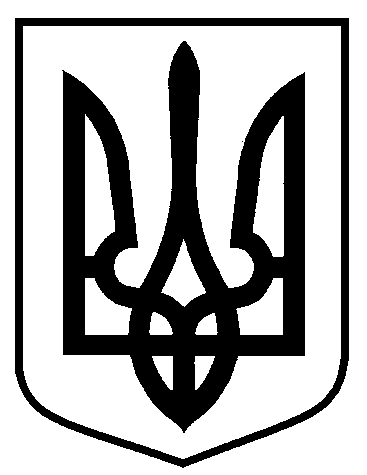 від 20.03.2018 № 130Про черговий призов громадянУкраїни на строкову військовуслужбу у квітні-травні 2018 рокуНачальник групиНачальник групиТкаченко Р.С.- старший офіцер відділення комплектування Сумського МВКчлени групи:члени групи:Вертель М.Ю.- директор Сумського міського центру соціальних служб для сім’ї, дітей та молоді- психологи  навчальних закладів міста згідно з графіком 1. Начальник відділу з питань взаємодії з правоохоронними органами та оборонної роботи Брязкун Г.В.2.Військовий комісар Сумського міського військового комісаріату Хлопонін А.І.3.Заступник міського голови з питань діяльності виконавчих органів радиГалицький М.О.4.Начальник відділу протокольної роботи та контролю                                                                                              Моша Л.В.5.Начальник правового управління Чайченко О.В.6.Начальник управління освіти і наукиДанильченко А.М.7.В.о. начальника відділу охорони здоров’я Чумаченко О.Ю.8.Начальник Сумського відділу поліції ГУ Національної поліції в Сумській областіКарабута П.І.9.Заступник міського голови, керуючий справами виконавчого комітету                                          Пак С.Я.ГалицькийМаксим Олегович- заступник міського голови з питань  діяльності виконавчих органів ради.   Секретар  комісії:   Секретар  комісії:   Секретар  комісії:Узька Олена Володимирівна- медична сестра КУ «СМКЛ № 4».                                                   Члени комісії:                                                   Члени комісії:                                                   Члени комісії:Хлопонін Андрій Іванович- військовий комісар Сумського  міського військового комісаріату;ПлахотніковаГалина Дмитрівна- директор Інформаційно-методичного центру управління освіти і науки;БондаренкоДмитро Валентинович-  заступник начальника сектору превенції Сумського ВП  ГУ НП України в Сумській області;ОстріщенкоВолодимир Дмитрович- лікар, який організовує роботу  медичного персоналу щодо медичного огляду призовників;ВертельМарія Юріївна- директор  Сумського міського центру соціальних служб для сім’ї,  дітей та молоді;ШвачкоТетяна Іванівна- голова міської організації Товариства сприяння обороні України (за згодою).                                         Продовження додаткаРезервний склад комісії:Голова комісії:МотречкоВіра Володимирівна- заступник міського голови з питань діяльності виконавчих органів радиСекретар  комісії:Микитенко Алла Станіславівна- медична сестра  КУ «СМКЛ № 4»Члени комісії:Зинов’єв Євген Анатолійович  - заступник військового комісара –   начальник мобілізаційного відділення  Сумського МВК НікітінаІрина Павлівна - методист Інформаційно-методичного   центру управління освіти і науки  Сумcької   міської радиТаценко Микола Васильович - заступник начальника сектору превенції Сумського ВП  ГУ НП України в Сумській областіЛадна Валентина Іванівна- лікар, який організовує роботу медичного персоналу щодо медичного огляду призовниківСкрипченкоНаталія Василівна- головний спеціаліст Сумського міського центру соціальних служб для сім’ї, дітей та молодіПільгуй Віктор Михайлович- директор учбового спортивного центру  (за згодою)№ з/пНайменування заходівДата проведенняКількість призовників12341Організаційне засідання міської призовної комісії. Вивчення і розподіл обов’язків03.042Практичні заняття з членами міської призовної та лікарської комісій03.043Розгляд матеріалів на призовників, придатних до військової служби04.0405.0406.0409.0410.0411.0412.0413.0416.0417.0418.0419.0420.0423.0424.0425.0426.0427.0430.0402.0503.0504.0507.0510.0511.0514.0515.0516.0550505050505050505050505050505050505050505050505050505050                                                                                                 4Розгляд матеріалів на призовників, придатних до військової служби, непридатних до військової служби та тих, які отримали відстрочку за станом здоров’яПрийняття рішень по призовникам, які повернулися після обстеження17.0518.0521.0510050505Резервні дні22.0523.0524.0525.0528.0529.0530.056Проведення аналізу роботи з членами міської призовної комісії та лікарської комісій щодо призовників, яких повернули з обласного збірного пункту з різних причин31.057Скасування рішень про призов призовникам, які не були відправлені до військових частин31.05№ з/пНайменування заходівЧас1Реєстрація явки призовників і перевірка їх документів8.30 – 9.002Проведення заходів культурно-виховної роботи9.00 – 9.303Робота лікарів – спеціалістів9.00 – 16.304Робота міської призовної комісії12.00 – 15.005Підведення підсумків роботи за день15.00 – 15.306Вивчення членами міської призовної комісії і лікарями особових справ призовників, викликаних на комісію на наступний день15.30 – 17.007Робота технічного працівника по заповненню та оформленню документів9.00 – 13.0014.00 – 17.00№з/пНазва підприємстваКількість працівниківПАТ        «Сумське НВО»2ПАТ        «Сумихімпром»1ПАТ        «Насосенергомаш»2ПАТ        «Сумигаз»1ПАТ        «ВНДІАЕН»1ТОВ         «Сумитеплоенерго»1Сумський державний педагогічний університет2Сумський національний аграрний університет2ПАТ           «Технологія»1КП СМР   «Шляхрембуд»1ТОВ           «Гуала Кложерс»1АТ            «Ощадбанк»1ТОВ          «Кусум Фарм»1Виробничий підрозділ «Сумська дирекція залізничних перевезень» регіональної філії «Південна залізниця» ПАТ  «Укрзалізниця»1Головне управління статистики у Сумський області2№з/пДатаНайменуванняпідприємстваПрізвище керівника, телефон та адреса підприємства102.04-31.05.18ФОП Коваленко В.О.Коваленко Віктор Олександрович0506348551. Суми, вул. Прокоф’єва, 29/1 -791резервФОП Коваленко В.О.Коваленко Віктор Олександрович0506348551. Суми, вул. Прокоф’єва, 29/1 -79№ з/пДатаНайменування закладу освіти, структури102.04-04.04КУ ССШ № 1205.04-06.04КУ ССШ № 2310.04-11.04КУ ССШ № 3412.04-13.04КУ ЗОШ № 4516.04-17.04КУ ССШ № 7618.04-20.04КУ ЗОШ № 8723.04-25.04КУ ССШ № 10826.04-27.04КУ ЗОШ № 12902.05-04.05КУ ССШ № 171007.05-08.05КУ ЗОШ № 191110.05-11.05КУ ЗОШ № 221214.05-16.05КУ ЗОШ № 261317.05-18.05КУ ССШ № 291421.05-23.05КУ ЗОШ № 61524.05-25.05КУ ССШ № 91629.05-31.05КУ ЗОШ № 1317РезервКУ ЗОШ №№ 15, 27№з/пНазва підприємства, установи, організаціїПрізвищеІ.Б.керівникаПоштова та електронна адресиНеобхідна кількість примірників рішення1.Відділ з питань взаємодії з правоохоронними органами та оборонної роботи Брязкун Г.В.м. Суми, вул. Харківська, 35e-mail:vvpo@smr.gov.ua12Відділ організаційно-кадрової роботиАнтоненко А.Г.м. Суми, майданНезалежності, 2e-mail: org@smr.gov.ua1 3.Департамент інфраструктури містаЯременко Г.І..e-mail: inform@meria.sumy.ua14Управління освіти і наукиДанильченко А.М.м. Суми, вул. Харківська, 35e-mail: osvita@smr.gov.ua15.Відділ охорони здоров’я Чумаченко О.Ю.м. Суми, вул. Леваневського, 26e-mail: voz@smr.gov.ua16Сумській МВК Хлопонін А.І.м. Суми, вул. Г. Кондратьєва, 15717ПАТ «Сумське НВО»18ПАТ «Сумихімпром»19ПАТ Насосенергомаш»1ПАТ «Сумигаз»1ПАТ «ВНДІАЕН1ТОВ Сумитеплоенерго»1АО «Технологія»1Сумський державнийпедагогічний університет1Сумський національнийаграрний університет1Сумський відділ поліції ГУ Національної поліції в Сумській області1ПАТ «Технологія»1КП СМР «Шляхрембуд»1ТОВ «Гуала Кложерс»1АТ «Ощадбанк»1ТОВ «Кусум Фарм»1Виробничий підрозділ «Сумська дирекція залізничних перевезень» регіональної філії «Південна залізниця» ПАТ «Укрзалізниця»1Головне управління статистики1